МДОУ ДЕТСКИЙ САД № 26 «ЛАСТОЧКА»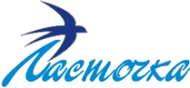 Программа психологического сопровождения детей 6–7 лет по подготовке к школе "В школу с радостью!" г.ГеоргиевскПояснительная записка.При поступлении в школу и с изменением структуры социальных отношений в жизнь ребенка включаются новые требования и ожидания. Большая часть подобных требований связана с поведенческими проявлениями — «не шалить», «не бегать», «слушать педагога», что предполагает правильно воспроизводить задаваемый учителем образец, усваивать социально выработанные нормы и правила. Все это составляет содержание произвольности первоклассника. Процесс произвольной саморегуляции всегда начинается с момента концентрации внимания. Поэтому в программе много времени отводится развитию свойств внимания (концентрации, переключению, распределению). Произвольным поведение становится с появлением мотива, поддерживающегося устойчивым интересом. При этом для детей 6–7 лет характерным является стремление к выполнению нового вида деятельности, носящего личностный и общественный смысл. В условиях организации школьного обучения это реализуется в принятии ребенком социального статуса школьника и одновременно признания учения как новой социально значимой деятельности. Поэтому все компоненты школьной готовности обеспечивают течение адаптационного процесса, а также обуславливают привлекательность школьного обучения для ребенка, формирование внутренних предпосылок готовности к школьному обучению, а также учебно-познавательной мотивации. За основу работы по формированию позитивной мотивации к обучению, направленной на преодоление механизмов возникновения школьной дезадаптации, были взяты «лесные» сказки [13], которые дают возможность детям получить основные представления о школьной жизнедеятельности, через образы героев осознать важность учебной деятельности, отработать личностные проблемы.Важнейшим компонентом готовности к школе является социальная готовность — готовность ребенка к новым формам общения, новому отношению к окружающему миру и самому себе, в ситуации школьного обучения. Вероятность гармоничного общения повышается при наличии богатого арсенала социальноприемлемых способов коммуникативного поведения, коммуникативных навыков у его участников.Анализируя запросы от родителей, педагогов по подготовке детей к школе, были сделаны выводы о необходимости психологического сопровождения по формированию мотивационной, социальной и личностно-волевой готовности. Это позволит достичь более эффективного взаимодействия между всеми участниками образовательного процесса по целостной подготовке ребенка к школе.Содержание программы основывается на идеях развивающего обучения Д. Б. Эльконина и В. В. Давыдова, с учетом возрастных особенностей и зон ближайшего развития (Л. С. Выготский, Д. Б. Эльконин).Данная программа составлена в соответствии с ФГОС ДО в отношении приобретения ребенком ряда целевых ориентиров, составляющих «социальный портрет» ребенка 7 лет.Цели и задачи. Цель программы: психологическое сопровождение ребенка 6-7 лет, направленное на становление его мотивационной, личностно-волевой, коммуникативной и социальной компетентности.Задачи:формирование позитивной мотивации к обучению;формирование внутренней позиции школьника и ориентации на школьно-учебную деятельность;профилактика школьной тревожности;формирование самосознания и адекватной самооценки, повышение уверенности в себе;развитие произвольной саморегуляции психофизического состояния и двигательной активности, а также произвольности в целом;развитие навыков общения, сотрудничества в группе сверстников и при взаимодействии с другими людьми, социальных чувств и коммуникативной компетентности.Содержательная характеристика программы. Адресат: дети 6–7 лет, родители.Программа имеет социально-психологическую направленность, носит развивающий и профилактический характер.Программа состоит из двух частей:1 часть: основная, состоит из 30 развивающих занятий для детей и рассчитана на один учебный год (при режиме занятий 1 раз в неделю). Продолжительность однократного занятия составляет 25–30 минут. Оптимальный размер детской группы 7–10 человек. Занятия проводятся в кабинете психолога или в помещении группы детского сада. Во время занятия дети сидят в кругу — на стульчиках или на ковре. Форма круга создает ощущение целостности, облегчает взаимопонимание и взаимодействие детей.2 часть носит дополнительный, обслуживающий характер — 2 круглых стола для родителей и индивидуальные консультации в течение года. Задача ее — способствовать повышению эффективности работы по основной программе.Формы и методы реализации программы:игры с правилам (сюжетно-ролевые, подвижные, музыкальные);дидактические, развивающие игры (игры на внимание и коммуникацию, развитие позитивной самооценки, уверенности в себе);беседы-обсуждения;моделирование и анализ заданных ситуаций;сочинение историй;свободное и тематическое рисование;аутотренинг (с использованием стихов, записи звуков природы, релаксационной музыки);этюды;приемы психогимнастики;упражнения (подражательно-исполнительского и творческого характера, на мышечное расслабление);слушание музыки;наблюдение.Критерии результативности:Мотивационный компонент: оценка игровой и учебной мотивации;определение внутренней позизии школьника;выявление характера ориентации на школьно-учебную деятельность.Личностно-волевой компонент: рост продуктивной активности, инициативности ребенка;умение адекватно оценивать себя и свои возможности;умение произвольно управлять своим поведением;умение внимательно слушать инструкцию взрослого и самостоятельно выполнять требуемое задание.Коммуникативный и социальный компоненты: понимание ребенком задач, предъявляемых взрослым в различных ситуациях взаимодействия;понимание ребенком состояния сверстника;рост позитивных социальных проявлений в контактах со сверстниками;снижение негативных эмоциональных реакций — тревоги, обиды, агрессивности в контактах.Формы и методы диагностики.Результативность, эффективность программы можно выявить путем обследования, проводимого 2 раза в год: до начала развивающих занятий и после прохождения курса.Мотивационный компонент: «Беседа о школе» Т. А. Нежновой, рисуночная методика Д.В.Солдатова.Личностно-волевой компонент: «Лесенка» по Т.Д.Марцинковской, методика на выявление уровня развития произвольного компонента «Машинка» [14].Коммуникативный и социальный компоненты: методики, направленные на определение уровня развития коммуникативных способностей [14]; метод шкальных оценок для родителей.Ожидаемые результаты:Мотивационный компонент: сформированность у ребенка представлений об особенностях школьной жизнедеятельности;способность удерживать внутреннюю позицию ученика;сформированность позиционного, социального и оценочного мотивов;появление учебно-познавательного мотива.Личностно-волевой компонент: позитивная динамика в развитии произвольности и регуляторных способностей у детей;появление элементов рефлексии, устойчивой самооценки, повышение уверенности в себе.Коммуникативный и социальный компоненты: развитие коммуникативных способностей;рост социальной успешности детей